Inter-institutional agreement 2014-20[XX] 
between programme countriesMinimum requirements for the sector of higher music educationThe institutions named below agree to cooperate for the exchange of students and/or staff in the context of the Erasmus+ programme and to respect the quality requirements of the Erasmus Charter for Higher Education. Both parties will endeavour to carry out the agreement to the best of their abilities but reserve the right to withdraw in cases where reciprocity proves impossible and standards are not met. Both parties will also reserve the right to choose the incoming students based on their level, available funding and staff resources. Information about higher education institutionsMobility numbers per academic yearRecommended language skillsThe sending institution, following agreement with the receiving institution, is responsible for providing support to its nominated candidates so that they can have the recommended language skills at the start of the study or teaching period: Any additional requirementsCalendarApplications/information on nominated students must reach the receiving institution by:A Transcript of Records for each student accepted on a period of mobility for study will be issued by the receiving institution not later than 5 weeks after the assessment period has finished at the receiving HEI.Termination of the agreementNotice of at least one academic year should be given for the termination of the agreement. This means that a unilateral decision to discontinue the exchanges notified to the other party by 1 September 20XX will only take effect as of 1 September 20XX+1. Neither the European Commission nor the National Agencies can be held responsible in case of a conflictSignatures of the institutions (legal representatives)Appendix: additional information (to be regarded as part of the agreement)Grading Systems of the institutionsVisaThe sending and receiving institutions will provide assistance, when required, in securing visas for incoming and outbound mobile participants, according to the requirements of the Erasmus Charter for Higher Education.  Information and assistance can be provided by the following contact points and information sources:InsuranceThe sending and receiving institutions will provide assistance in obtaining insurance for incoming and outbound mobile participants, according to the requirements of the Erasmus Charter for Higher Education.  The receiving institution will inform mobile participants of cases in which insurance cover is not automatically provided.  Information and assistance can be provided by the following contact points and information sources:HousingThe receiving institution will guide mobile participants in finding accommodation, according to the requirements of the Erasmus Charter for Higher Education.  Information and assistance can be provided by the following contact points and information sources: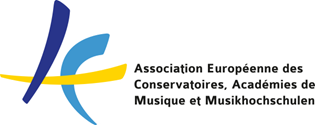       Erasmus+ ProgrammeInstitution 1Institution 2Name of the institution(and department, where relevant)AddressErasmus CodeWebsite: HomepageWebsite English Language pageErasmus CoordinatorPhoneFaxEmailFROM[Erasmus code of the sending institution]TO[Erasmus code of the receiving institution]Subject area code
[ISCED]Indicative number of Student mobility periodsIndicative number of Student mobility periodsIndicative number of Student mobility periodsIndicative number of Student mobility periodsIndicative number of Student mobility periodsIndicative number of Student mobility periodsFROM[Erasmus code of the sending institution]TO[Erasmus code of the receiving institution]Subject area code
[ISCED]Student Mobility for StudiesStudent Mobility for StudiesStudent Mobility for StudiesStudent Mobility for Traineeships
Student Mobility for Traineeships
Student Mobility for Traineeships
FROM[Erasmus code of the sending institution]TO[Erasmus code of the receiving institution]Subject area code
[ISCED]Study cycleNo. of studentsAverage durationStudy cycleNo. of studentsAverage durationFROM[Erasmus code of the sending institution]TO[Erasmus code of the receiving institution]Subject area code
[ISCED]Indicative number of Staff mobility periodsIndicative number of Staff mobility periodsIndicative number of Staff mobility periodsIndicative number of Staff mobility periodsIndicative number of Staff mobility periodsIndicative number of Staff mobility periodsFROM[Erasmus code of the sending institution]TO[Erasmus code of the receiving institution]Subject area code
[ISCED]Staff Mobility for TeachingStaff Mobility for TeachingStaff Mobility for TeachingStaff Mobility for TrainingStaff Mobility for TrainingStaff Mobility for TrainingFROM[Erasmus code of the sending institution]TO[Erasmus code of the receiving institution]Subject area code
[ISCED]No. of staffNo. of staffAverage durationNo. of staffNo. of staffAverage durationInstitution
[Erasmus code]Language(s)
of instruction 1Language (s)
of instruction 2Recommended level in language of instruction (students and staff)Please give brief statement or provide link to information on websiteInstitution
[Erasmus code] Additional requirements [e.g. selection criteria for students and staff; measures for preparing, receiving and integrating mobile students and/or staff, infrastructure to welcome students and staff with disabilities.]Institution[Erasmus code]TermApplication DeadlineAverage time taken for decisionAcademic Year datesPlease give link to calendar on WebsiteFallSpringFallSpringInstitution[Erasmus code]Name, functionDateSignatureInstitution[Erasmus code]Brief Description of Grading System (or link to relevant webpage) Institution[Erasmus code]Contact detailsWebsite for informationInstitution[Erasmus code]Contact detailsWebsite for informationInstitution[Erasmus code]Contact detailsWebsite for information